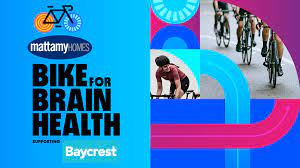 Rules of the RoadFor Your Safety we have developed the following safety rules and recommendations. Please read them carefully before event day. City of Toronto Police and Toronto Bicycling Network Ride Marshals will monitor the roads to ensure they are obeyed.Wearing a bike helmet while riding your bike can reduce the risk of head injury by 85%. Helmets are mandatory for all participants.Be aware of other cyclists, road obstacles and lane markings. Slower cyclists and children must stay to the right of the road. Do not attempt to pass the pace vehicles at any time during the event.Communicate your intentions to other cyclists by telling people you are planning to pass using phrases like “on your left”, “on your right” or “coming through the middle”.Cyclists who are deemed by event organizers and Toronto Police to be riding in an unsafe manner will be intercepted and removed from the ride route immediately. This includes weaving in and out of other cyclists, passing other cyclists at high speeds and riding in the midst of other cyclists in a group at high speeds. Please use common sense and ride your bike responsibly and safely.Watch carefully for your 75km route direction signs on the Bayview ramp, and on the Gardiner Expressway on the return ride, to ensure that you ride the full 75km route.Use extreme caution on the downhill portions of the DVP & Gardiner Expressway. Stopping anywhere other than Rest Stations is allowed for EMERGENCY SITUATIONS only. If you have to stop for safety reasons, if possible, let the people around you know you are planning to stop and go to the far right of the road.Be courteous to your fellow participants and remember, by participating in the event and raising funds you are assisting in the defeat of dementia. The Baycrest Foundation thanks you!At all times OBEY the official Toronto Bicycling Network Ride Marshalls and Ambassadors of the Road. They are there for YOUR safety and to ensure the safety of fellow participants.Thank-you and have a safe and fun ride!STREETDURATION OF CLOSUREGardiner Expressway from the South Kingsway – both the east and west lanes to the DVP. This includes the Rees/Spadina/Jamieson & South Kingsway ramps.Sunday, June 4, 20232 am – 4 pmThe Don Valley Parkway from Lakeshore Blvd. to the 401 – both north and south lanes.Sunday, June 4, 20232 am – 4 pm